KАРАР						    	                      РЕШЕНИЕОб утверждении целевой программы«Комплексное развитие систем коммунальной инфраструктуры сельского поселения Богдановский  сельсовет муниципального района Миякинский район Республики Башкортостан на 2016-2018 годы»	В соответствии со статьей 179.3 Бюджетного кодекса Российской Федерации статьями 14 и 17 Федерального закона от 06 октября 2003 года №131 ФЗ «Об общих  принципах организации   местного   самоуправления  в Российской  Федерации»,  Совет сельского поселения Богдановский  сельсовет муниципального района Миякинский район Республики Башкортостан решил:	Утвердить целевую программу «Комплексное развитие систем коммунальной инфраструктуры сельского поселения Богдановский  сельсовет муниципального района Миякинский район Республики Башкортостан на 2016-2018 годы».Настоящее решение разместить в сети общего доступа «Интернет» на официальном сайте администрации сельского поселения Богдановский  сельсовет муниципального района Миякинский район Республики Башкортостан http://spbogdanovski.ru и обнародовать на информационном стенде Совета сельского поселения Богдановский  сельсовет муниципального района Миякинский район Республики Башкортостан, расположенном в здании администрации сельского поселения Богдановский  сельсовет муниципального района Миякинский район Республики Башкортостан.Контроль за выполнением программы возложить на постоянную комиссию Совета сельского поселения по развитию предпринимательства, земельным вопросам, благоустройству и экологии.Глава сельского поселения  Богдановский сельсовет                                                     З.Ф.Амирова с. Богданово30.05.2016 года№ 42  Башkортостан Республикаhы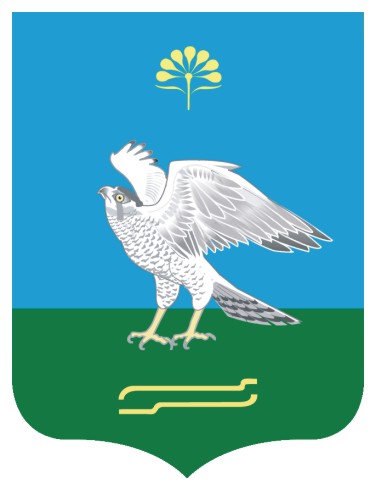 Миeкe районы муниципаль районыныn Богдан ауыл советы ауыл билeмehе Советы Совет сельского поселения Богдановский сельсовет муниципального района Миякинский район Республики Башкортостан